REGIONALNO NATJECANJE-KOŠARKA-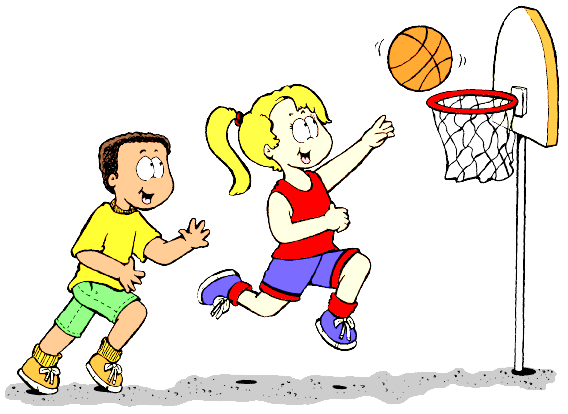 Pozivamo Vas na košarkaško regionalno natjecanje za djevojke, sudjeluju ekipe iz Slavonskog Broda, Đakova, Požege te ŽupanjeGDJE? 	Sportska dvorana Gimnazije Županja,                                                                       ŽupanjaKADA?  	Utorak, 08. ožujka 2016. godineVRIJEME: 10:00 sati